МІНІСТЕРСТВО ОСВІТИ І НАУКИ УКРАЇНИЧОРНОМОРСЬКИЙ НАЦІОНАЛЬНИЙ УНІВЕРСИТЕТімені ПЕТРА МОГИЛИ ОСВІТНЬО – ПРОФЕСІЙНА ПРОГРАМА «Фізична терапія»Другого рівня вищої освітиза спеціальністю 227 «Фізична терапія, ерготерапія»спеціалізацією 227.01. Фізична терапіягалузь знань 22 «Охорона здоров’я»Освітня кваліфікація: магістр фізичної терапіїЗАТВЕРДЖЕНО ВЧЕНОЮ РАДОЮГолова вченої ради______________/ Клименко Л. П. /(протокол № 10 від «27» червня 2019 р.)Освітня програма вводиться в дію з 01.09.2019 р.Ректор______________/ Клименко Л. П. /(наказ № 6-ВР від «27» червня 2019 р.)Миколаїв – 2019 р.ЛИСТ ПОГОДЖЕННЯосвітньо-професійної програми«ПОГОДЖЕНО»Перший проректорЧНУ ім. Петра Могили_____________ Н.М. Іщенко«___» __________ 2019 р.Декан факультету Фізичного виховання і спортуЧНУ ім. Петра Могили____________ А.А. Чернозуб«___» __________ 2019 р.Керівник розробки:Завідувач кафедри медико-біологічних основ спорту та фізичної реабілітаціїЧНУ ім. Петра Могили___________ М. Л. Кочина«___» ________ 2019 р.РОЗРОБЛЕНО І ВНЕСЕНОКерівник закладу-розробника			Керівник робочої групи								(гарант освітньої програми)Ректор ЧНУ імені Петра Могили			Доктор біологічних наук,                                                                                 професор_______________Л. П. Клименко			____________М. Л. КочинаПЕРЕДМОВА1. РОЗРОБЛЕНО:Робочою групою Чорноморського національного університету ім. Петра Могили у складі:Кочина Марина Леонідівна – доктор біологічних наук, професор, завідувач кафедри медико-біологічних основ спорту та фізичної реабілітації.(гарант освітньої програми).Чернозуб Андрій Анатолійович – доктор біологічних наук, доцент, професор кафедри медико-біологічних основ спорту та фізичної реабілітації.Данильченко Світлана Іванівна – кандидат медичних наук, доцент, доцент кафедри медико-біологічних основ спорту та фізичної реабілітації.Яблонська Тетяна Михайлівна – кандидат медичних наук, доцент кафедри медико-біологічних основ спорту та фізичної реабілітації.1. Профіль освітньої програмизі спеціальності 227 «Фізична терапія, ерготерапія»2. Перелік компонент освітньо-професійної програми та їх логічна послідовність2.1. Перелік компонент ОП2.2. Структурно-логічна схема ОППрограма підготовки здобувачів вищої освіти за спеціальністю 227 «Фізична терапія, ерготерапія» ступеня магістр загальним обсягом 90 кредитів ECTS передбачає оволодіння студентами 16 навчальними дисциплінами, проходження виробничої, асистентської та переддипломної практики і проведення підсумкової атестації у формі публічного захисту дипломної роботи магістра.Нормативна частина навчального плану має обсяг 67,5 кредитів ECTS (75%) і включає 10 дисциплін (43,5 кредитів), виробничу (3 кредити), асистентську (4,5 кредитів), переддипломну практику (4,5 кредитів) та підготовку дипломної роботи магістра (12 кредитів).Вибіркова частина навчального плану має обсяг 22,5 кредитів ECTS (25%).В нормативній частині передбачено 2 цикли: загальної підготовки (ОК1-4) – 13 кредитів; професійної підготовки (ОК5-10) – 35 кредитів, виробничу практику (3 кредити), асистентську практику (4,5 кредита), переддипломну практику (4,5 кредити) та підготовку дипломної роботи магістра (12 кредитів).Вибіркова частина навчального плану охоплює 12 дисциплін вільного вибору студента, з яких студент відповідно до обраної спеціалізації обирає для вивчення 6 дисциплін (22,5 кредитів). Ілюстративний варіант структурно-логічної схеми освітньо-професійної програми «Фізична терапія, ерготерапія»  із спеціальності 227 «Фізична терапія, ерготерапія» галузі знань 22 «Охорона здоров’я» представлений на Рис.1. 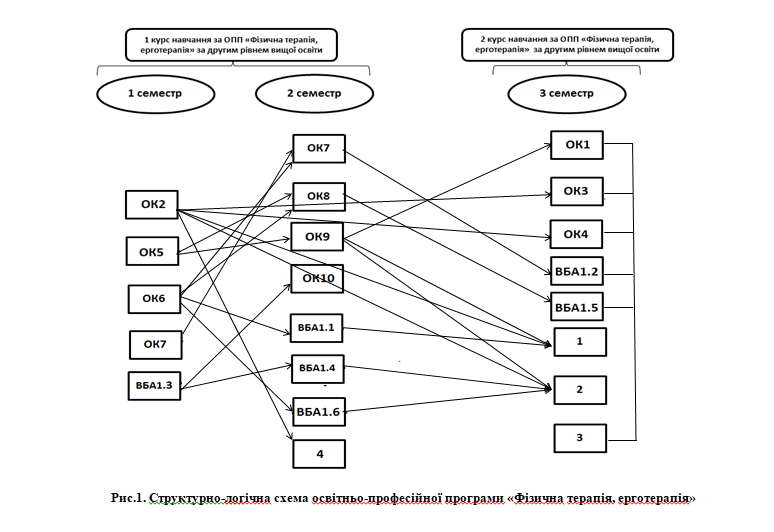 3. Форма атестації здобувачів вищої освітиАтестація випускників освітньої програми спеціальності 227 «Фізична терапія, ерготерапія»  проводиться у формі захисту кваліфікаційної роботи магістра та завершується видачею документу встановленого зразка про присудження йому ступеня магістра із присвоєнням кваліфікації: магістр з фізичної терапії.Атестація здійснюється відкрито і публічно.4. Матриця відповідності програмних компетентностей компонентамосвітньої програмиТаблиця 4.1.Таблиця 4.2.5. Матриця забезпечення програмних результатів навчання (ПРН) відповідними компонентами освітньої програмиТаблиця 5.1.Таблиця 5.2.Рівень вищої освітимагістрГалузь знань22 «Охорона здоров’яСпеціальність227 «Фізична терапія, ерготерапія»Спеціалізація227.01. Фізична терапія1 – Загальна інформація1 – Загальна інформаціяПовна назва вищого навчального закладу та структурного підрозділуЧорноморський національний університет імені Петра Могили, факультет фізичного виховання і спортуСтупінь вищої освіти та назва кваліфікації мовою оригіналуДругий (магістерський) рівеньМагістр з фізичної терапіїОфіційна назва освітньої програмиФізична терапіяТип диплому та обсяг освітньої програмиДиплом магістра, одиничний, 90 кредитів ЄКТС, 1 рік 6 місяцівНаявність акредитаціїАкредитована МОН УкраїниЦикл/рівеньНРК України – 7 рівень, FQ-ENEA – другий цикл, EQF-LLL – 7 рівеньПередумовиНаявність ступеня бакалавраМови викладанняУкраїнська, англійськаТермін дії освітньої програмиДо 28 лютого 2021 року або до чергового оновлення освітньо-професійної програмиІнтернет-адреса постійного розміщення опису освітньої програмиhttps://chmnu.edu.ua/category/fakulteti/fakultet-fizichnogo-vihovannya-ta-sportu/2 – Мета освітньої програми2 – Мета освітньої програмиПідготовка фахівців зі спеціальності «Фізична терапія, ерготерапія», які володіють глибокими знаннями, базовими та професійними компетентностями, уміннями та навичками щодо побудови, корекції та оптимізації процесу фізичної реабілітації, організації та проведення заходів рекреації з використання ергогенних засобів, здатних до самостійної постановки і вирішення завдань науково-дослідної діяльності прикладного характеру.Підготовка фахівців зі спеціальності «Фізична терапія, ерготерапія», які володіють глибокими знаннями, базовими та професійними компетентностями, уміннями та навичками щодо побудови, корекції та оптимізації процесу фізичної реабілітації, організації та проведення заходів рекреації з використання ергогенних засобів, здатних до самостійної постановки і вирішення завдань науково-дослідної діяльності прикладного характеру.3 – Характеристика освітньої програми3 – Характеристика освітньої програмиПредметна область (галузь знань, спеціальність, спеціалізація)Фізична терапія, ерготерапія (22 «Охорона здоров’я», 227 «Фізична терапія, ерготерапія», 227.01. «Фізична терапія»).Орієнтація освітньої програмиОсвітньо-професійнаОсновний фокус освітньої програми та спеціалізаціїЗагальна програма: Фізична терапія, ерготерапія. Акцент робиться на формуванні та розвитку професійних компетентностей у сфері фізичної терапія та ерготерапії; вивченні теоретичних засад та  методичних концептуальних положень, механізмів організації практичних інструментів в процесі розробки моделей занять з фізичної реабілітації та оптимізації процесу в цілому, ефективного застосування набутих знань, вмінь та навичок в під час комплексної системи відновлення організму з використання фізичних вправ та ерогенних засобів, застосування новітніх технологій в науковій діяльності.Ключові слова: фізична терапія, ерготерапія, наука, методика, навчанняОсобливості програмиПередбачається залучення студентів до науково-дослідної роботи, використання набутих навичок в процесі оптимізації комплексів з фізичної терапії та варіативність їх використання залежно від особливостей стану організму людини.4 – Придатність випускників до працевлаштування та подальшого навчання4 – Придатність випускників до працевлаштування та подальшого навчанняПридатність до працевлаштуванняЗгідно з чинним законодавством, випускники можуть обіймати наступні посади: викладачі середніх та вищих навчальних закладів, спеціаліст фізичної реабілітації, медична сестра (інструктор) з лікувальної фізкультури, медична сестра з масажу, директор спортивно-оздоровчих комплексів, працівник в органах управління комітету з питань сім’ї, молодіжної політики, спорту та туризму тощо. Випускники можуть надавати свої послуги у медичних закладах, навчально-реабілітаційних центрах, закладах освіти та соціального захисту населення, спортивно-тренувальних центрах, спортивних командах, у спеціалізованих дошкільних установах для дітей-інвалідів та дітей із вадами розвитку, спецшколах-інтернатах та загальноосвітніх дошкільних і шкільних навчальних закладах, освітніх програмах для дорослих.Подальше навчанняЗа умови успішного завершення навчання, магістр може продовжити освіту на третьому (доктор філософії) освітньо-науковому рівні5 – Викладання та оцінювання5 – Викладання та оцінюванняВикладання та навчанняВикористовується студентоцентроване та проблемно-орієнтоване навчання, навчання через науково-педагогічну практику, навчально-тренувальний процес та самонавчання. Система методів навчання базується на принципах цілеспрямованості, наочності, послідовності, бінарності – активної безпосередньої участі викладача і студента. Основними підходами при викладанні та навчанні є гуманістичність, студентоцентризм, системність, технологічність, дискретність. Основні види занять: лекції, семінари, практичні заняття в малих групах, самостійна робота, консультації з викладачами, розробка фахових проектів, написання наукових статей, участь в наукових дослідженнях.ОцінюванняУсні та письмові екзамени, практика, презентації, тези, аналітичні та наукові статті, кваліфікаційна магістерська робота.6 – Програмні компетентності6 – Програмні компетентностіІнтегральна компетентністьФізичний терапевт здатний вирішувати складні спеціалізовані задачі та проблеми, пов’язані з порушеннями функції органів та систем, провадити наукову та навчальну діяльність із застосуванням положень, теорій і методів медико-біологічних, педагогічних, соціальних наук та фізичної терапії в умовах комплексності та невизначеності.Загальні компетентності (ЗК)Загальні компетентності (ЗК)ЗК 1Здатність до аналізу медичних, соціальних та особистісних проблем на основі біопсихосоціальної моделі обмежень життєдіяльності (МКФ)ЗК 2Здатність виявляти, формулювати і вирішувати проблеми пацієнта/клієнта, застосовуючи у практичній діяльності базові знання, клінічне та рефлективне мислення.ЗК 3Здатність оцінювати, критично обговорювати та застосовувати результати наукових досліджень у практичній діяльності.ЗК 4Здатність проводити наукові дослідження відповідного рівня, публікувати результати в українських та міжнародних наукових виданнях.ЗК 5Здатність генерувати нові ідеї, брати участь у інноваційних проектах для вирішення клінічних, наукових та освітніх завдань.ЗК 6Здатність працювати автономно, проявляти наполегливість та відповідальність щодо поставлених завдань і обов'язків.ЗК 7Здатність ефективно працювати у складі мультидисциплінарної команди..ЗК 8Здатність до ефективного письмового та усного професійного міжособистісного спілкування з клієнтами, членами мультидисциплінарної команди, фахівцями охорони здоров’я, соціальної та освітньої галузей..ЗК 9Здатність адаптовуватися та знаходити оптимальне рішення у нових ситуаціях, співпрацюючи з пацієнтом/клієнтом і членами мультидисциплінарної команди.ЗК 10Здатність обирати методи діяльності з позиції їх релевантності, валідності, надійності та планувати технології їх реалізації.ЗК 11Здатність керувати, мотивувати людей рухатися до спільної мети, оцінювати та забезпечувати якість виконуваних робіт.ЗК 12Здатність діяти згідно професійного Етичного Кодексу фізичного терапевта або ерготерапевта та цінувати індивідуальні та культурні відмінності між пацієнтами/клієнтами, членами мультидисциплінарної команди.ЗК 13Здатність здійснювати освітню діяльність.ЗК 14Здатність виконувати експертну роль з питань професійної ідентичності та компетентностіСпеціальні (фахові, предметні) компетентності (СК)Спеціальні (фахові, предметні) компетентності (СК)СК 1Здатність розуміти складні патологічні процеси та порушення, які піддаються корекції заходами фізичної терапії.СК 2Здатність розуміти клінічний діагноз пацієнта/ клієнта, перебіг захворювання, принципи та характер лікування.СК 3Здатність проводити фізичну терапію осіб різного віку, нозологічних та професійних груп при складних прогресуючих та мультисистемних порушеннях.СК 4Здатність аналізувати, вибирати і трактувати отриману від колег  інформацію.СК 5Здатність обстежувати та визначати функціональний стан, рівень фізичного розвитку, рухові та інші порушення осіб різного віку, нозологічних та професійних груп із складною прогресуючою та мультисистемною патологією.СК 6Здатність допомагати пацієнту/клієнту зрозуміти, сформулювати та реалізувати власні потреби. СК 7Здатність прогнозувати результати фізичної терапії, формулювати цілі, складати, обговорювати та пояснювати програму фізичної терапії, або компоненти індивідуальної програми реабілітації, які стосуються фізичної терапії.СК 8Здатність визначати оптимальний рівень терапевтичного навантаження, контролювати тривалість та інтенсивність реабілітаційних заходів для забезпечення їх відповідності стану здоров’я, функціональним можливостям пацієнта/клієнта.СК 9Здатність контролювати стан пацієнта/клієнта зі складними та мультисистемними порушеннями відповідними засобами й методами.СК 10Здатність до ведення фахової документації.СК 11Здатність впроваджувати сучасні наукові дані у практичну діяльність.СК 12Здатність брати участь у навчальних програмах як клінічний керівник/методист навчальних практик.СК 13Здатність здійснювати менеджмент у фізичній терапії, керувати роботою асистентів та помічників.СК 14Здатність діяти самостійно в умовах професійної ізоляції.СК 15Здатність здійснювати підприємницьку діяльність у фізичній терапії.7 – Програмні результати навчання7 – Програмні результати навчанняПРН 1Демонструвати знання біопсихосоціальної моделі обмежень життєдіяльності та уміння аналізувати медичні, соціальні та особистісні проблеми пацієнта/клієнтаПРН 2Демонструвати вміння аналізувати, вибирати і трактувати отриману від колег  інформаціюПРН 3Демонструвати здатність проводити фізичну терапію пацієнтів/ клієнтів різного віку зі складними патологічними процесами та порушеннямиПРН 4Демонструвати здатність знаходити, вибирати, оцінювати, обговорювати та застосовувати результати наукових досліджень у клінічній, науковій, освітній та адміністративній діяльностіПРН 5Демонструвати уміння визначати функціональний стан осіб різного віку, нозологічних та професійних груп із складною прогресуючою та мультисистемною патологієюПРН 6Проводити опитування пацієнта/клієнта для визначення порушень функції, активності та участіПРН 7Демонструвати уміння визначати рівень психомоторного та фізичного розвитку людиниПРН 8Демонструвати уміння виконувати обстеження пацієнтів/клієнтів різних нозологічних груп та при складній прогресуючій і мультисистемній патології, використовуючи відповідний інструментарійПРН 9Демонструвати уміння спілкування з пацієнтом/клієнтом, проводити опитування пацієнта/клієнта для визначення його потреб та очікувань щодо його рухової активності та очікуваних результатів фізичної терапіїПРН 10Демонструвати уміння прогнозувати результати фізичної терапії пацієнтів/клієнтів  різних нозологічних груп та при складній прогресуючій та мультисистемній патологіїПРН 11Демонструвати уміння встановлювати цілі втручанняПРН 12Демонструвати уміння розробляти технологію втручанняПРН 13Демонструвати уміння реалізовувати індивідуальні програми фізичної терапії відповідно до наявних ресурсів і оточенняПРН 14Демонструвати уміння здійснювати етапний, поточний та оперативний контроль стану пацієнта/клієнта, аналізувати результати виконання програм фізичної терапіїПРН 15Демонструвати уміння коректувати хід виконання програми фізичної терапії на основі аналізу запланованих та досягнутих результатівПРН 16Постійно дотримуватись безпеки для практикуючого фахівця та пацієнта/клієнтаПРН 17Демонструвати уміння проводити самостійну практичну діяльністьПРН 18Демонструвати уміння вербального і невербального спілкування з особами та групами співрозмовників, різними за віком, рівнем освіти, соціальною і професійною приналежністю,  психологічними та когнітивними якостями тощо, у мультидисциплінарній командіПРН 19Демонструвати уміння проводити інструктаж та навчання клієнтів, членів їх родин, колег і невеликих групПРН 20Здатність брати участь у навчальних програмах як клінічний керівник/методист навчальних практикПРН 21Демонструвати уміння здійснювати викладацьку діяльністьПРН 22Демонструвати професійний розвиток та планувати йогоПРН 23Демонструвати уміння здійснювати науково дослідну діяльністьПРН 24Дотримуватись основних юридичних та етичних вимог, провадити діяльність зі згоди пацієнта/клієнта8 – Ресурсне забезпечення реалізації програми8 – Ресурсне забезпечення реалізації програмиКадрове забезпеченняВсі науково-педагогічні працівники, що забезпечують освітньо-професійну програму за кваліфікацією відповідають профілю і напряму дисциплін, що викладаються, мають необхідний стаж педагогічної роботи та досвід практичної роботи. В процесі організації навчального процесу залучаються професіонали з досвідом дослідницької /управлінської /інноваційної /творчої роботи та/або роботи за фахом та іноземні лектори. Відбувається обмін студентами.100% професорсько-викладацького складу, задіяного до викладання професійно-орієнтованих дисциплін, мають наукові ступені та/або вчені звання за відповідною або спорідненими спеціальностями.Матеріально-технічне забезпеченняМатеріально-технічне забезпечення дозволяє повністю забезпечити освітній процес протягом всього циклу підготовки за освітньою програмою. Стан приміщень засвідчено санітарно-технічними паспортами, що відповідають існуючим нормативним актам.Використання комп’ютерних класів з потужними комп’ютерами та сучасним програмним забезпеченням. Комп’ютеризовані робочі місця у Науковій бібліотеці надають можливість доступу до інтернету та локальної мережі як бібліотеки, так і університету в цілому. Студенти також мають змогу користуватися власними ПК з безкоштовною можливістю доступу до мережі інтернет через бездротовий зв'язок (Wi-Fi). Інформаційне та навчально-методичне забезпеченняУ Чорноморському національному університеті ім. Петра Могили функціонує потужна система бібліотечно-інформаційного забезпечення, Використовуючи спектр функцій системи LitPro (власна розробка), усі користувачі бібліотеки (студенти, викладачі, науковці) можуть отримати динамічну інформацію щодо наявності базової, іншої рекомендованої літератури та її розміщення, а також мають можливість здійснювати доступ до оцифрованих повнотекстових копій навчальної та методичної літератури. Використання в навчальному процесі системи moodle. Наявність авторських розробок (підручників, навчальних посібників, методичних матеріалів) професорсько-викладацького складу.9 – Академічна мобільність9 – Академічна мобільністьНаціональна кредитна мобільністьВідповідно до Положення
«Про порядок реалізації права на академічну мобільність» (№ 579 від 12 серпня 2015 р.) вітчизняні учасники освітнього процесу і вищі навчальні заклади (наукові установи) та іноземні учасники освітнього процесу і навчальні заклади (наукові установи), що беруть участь у програмах академічної мобільності, є учасниками академічної мобільності (https://zakon.rada.gov.ua/laws/show/579-2015-п#n8)Міжнародна кредитна мобільністьНа основі двосторонніх договорів між Чорноморським національним університетом імені Петра Могили та вищими навчальними закладами країн-партнерів: Державна вища східноєвропейська школа в Перемишлі (Республіка Польща), Поморська Академія в Слупську (Республіка Польща), Університет Саарланду (Німеччина), Тречинський університет імені Олександра Дубчека (Словацька Республіка).Навчання іноземних здобувачів вищої освітиМожливе після вивчення курсу української мови.Код н/дКомпоненти освітньої програми (навчальні дисципліни, курсові проекти (роботи), практики, кваліфікаційна робота)Кількість кредитівФорма підсумкового контролюНормативні компоненти ОПНормативні компоненти ОПНормативні компоненти ОПНормативні компоненти ОПI. Цикл загальної підготовкиI. Цикл загальної підготовкиI. Цикл загальної підготовкиI. Цикл загальної підготовкиОК1Охорона праці в галузі та цивільний захист 3ЗалікОК2Основи наукової діяльності4ЗалікОК3Педагогіка вищої школи3ЗалікОК4Методологія та організація наукових досліджень з основами інтелектуальної власності3ЗалікII. Цикл професійної підготовкиII. Цикл професійної підготовкиII. Цикл професійної підготовкиII. Цикл професійної підготовкиОК5Основи науково-практичного процесу оптимізації системи з фізичної терапії та ерготерапії4ЕкзаменОК6Сучасні медико-біологічні методи відновлення функціонального стану людини у фізичній культурі, спорті та реабілітації6ЕкзаменОК7Реабілітаційні технології в умовах активної рухової діяльності8Екзамен, КРОК8Фізична реабілітація при порушеннях функціонального стану організму людини5.5ЗалікОК9Організація діяльності реабілітаційних закладів3.5ЕкзаменОК10Основи оздоровчого фітнесу3.5Залік1Асистентська практика4.5Диф.залік2Переддипломна практика4.5Диф.залік3Дипломна робота магістра124Виробнича практика3Диф.залікЗагальний обсяг обов’язкових компонент:Загальний обсяг обов’язкових компонент:      67.5      67.5Вибіркові компоненти ОПВибіркові компоненти ОПВибіркові компоненти ОПВибіркові компоненти ОПВБА1.1Інформаційні технології та системологія в спорті та фізичній реабілітації5ЕкзаменКомп'ютерні та інформаційні технології в професійній діяльності5ЕкзаменВБА1.2Кінезітерапія3ЕкзаменОснови соціальної реабілітації3ЕкзаменВБА1.3Рекреаційний спорт для інвалідів4.5ЗалікМетодика корекційної роботи4.5ЗалікВБА1.4Психотерапія спортсменів, хворих та інвалідів3ЕкзаменПсихологія фізичного виховання3ЕкзаменВБА1.5Психофізіологія в умовах фізичної реабілітації4ЕкзаменСпортивний травматизм4ЕкзаменВБА1.6Оздоровчі системи у фізичній реабілітації3ЗалікСхідні системи фізичної культури3ЗалікЗагальний обсяг вибіркових компонент:Загальний обсяг вибіркових компонент:       22.5       22.5ЗАГАЛЬНИЙ ОБСЯГ ОСВІТНЬОЇ ПРОГРАМИЗАГАЛЬНИЙ ОБСЯГ ОСВІТНЬОЇ ПРОГРАМИ       90       90ОК1ОК2ОК3ОК4ОК5ОК6ОК7ОК8ОК9ОК101234ЗК1++ЗК2+++ЗК3++++++++ЗК4++++++ЗК5++++++++ЗК6++++ЗК7++ЗК8+++ЗК9++++ЗК10++++ЗК11++++ЗК12++++ЗК13++ЗК14++СК1+СК2+++СК3++++СК4++++++СК5+++++++СК6СК7++++СК8++++СК9+++СК10+++++СК11+++++СК12+++СК13+СК14++++СК15ВБА1.1ВБА1.1ВБА1.2ВБА1.2ВБА1.3ВБА1.3ВБА1.4ВБА1.4ВБА1.5ВБА1.5ВБА1.6ВБА1.6ЗК1+++++ЗК2++ЗК3++++++ЗК4ЗК5+ЗК6++++ЗК7++++++ЗК8ЗК9+++ЗК10++++ЗК11+++++ЗК12++ЗК13ЗК14СК1+++СК2+++СК3+++++СК4+СК5+++СК6++++СК7+++СК8+++++СК9+СК10++СК11++СК12СК13+СК14++СК15ОК1ОК2ОК3ОК4ОК5ОК6ОК7ОК8ОК9ОК101234ПРН1+++ПРН2++++ПРН3+++++++ПРН4++++ПРН5++++++ПРН6+++++ПРН7+ПРН8+ПРН9+++ПРН10++++++++ПРН11++++ПРН12+++++ПРН13++++++++ПРН14+++++ПРН15+++++++++ПРН16+++ПРН17+++++++++ПРН18+++++++ПРН19++++++ПРН20+++ПРН21++ПРН22++++++ПРН23+++++++ПРН24ВБА1.1ВБА1.1ВБА1.2ВБА1.2ВБА1.2ВБА1.3ВБА1.3ВБА1.3ВБА1.4ВБА1.4ВБА1.4ВБА1.5ВБА1.5ВБА1.5ВБА1.6ВБА1.6ВБА1.6ПРН1++++++++++++ПРН2++ПРН3+++++++ПРН4++ПРН5+++ПРН6+++ПРН7+++++ПРН8++++++ПРН9+++++++++ПРН10++ПРН11+++ПРН12+ПРН13++++++++++++++ПРН14++++++ПРН15+++++++++++ПРН16ПРН17++++ПРН18+++++++++ПРН19++++++ПРН20ПРН21ПРН22++++ПРН23++ПРН24+++++++++